Об утверждении муниципальной программы  «Благоустройство территории Городского округа «Жатай» на 2019 – 2021 годыВ соответствии с ч.25 ст.16 Федерального закона от 06.10.2003г. N 131-ФЗ «Об общих принципах организации местного самоуправления в Российской Федерации», Порядком разработки, утверждения и реализации муниципальных программ ГО «Жатай» утвержденного Постановлением Главы Окружной Администрации  ГО «Жатай» от 25.08.2016 №170,  в целях поддержания чистоты и порядка на территории ГО «Жатай»:1. Утвердить муниципальную программу «Благоустройство территории Городского округа «Жатай» на 2019 – 2021 годы».2. Настоящее Постановление вступает в силу с 01.01.2019г.3. Контроль над выполнением Постановления оставляю за собой.Глава 							А.Е. Кистенёв.УтвержденаПостановлением Главы Окружной АдминистрацииГО «Жатай»№ 48-Г от 25.09.2018  МУНИЦИПАЛЬНАЯ  ПРОГРАММА «БЛАГОУСТРОЙСТВО ТЕРРИТОРИИ ГОРОДСКОГО ОКРУГА «ЖАТАЙ»НА 2019 - 2021 ГОДЫ»ПАСПОРТ  МУНИЦИПАЛЬНОЙ ПРОГРАММЫ«Благоустройство территории ГО «Жатай» на 2019-2021 годы»Раздел 1. Нормативно-правовое обеспечение  программыМуниципальная программа «Благоустройство территории ГО «Жатай» на 2019-2021 годы разработана соответствии с:- Федеральным законом  от 06.10.2003г. №131-ФЗ «Об общих принципах организации местного самоуправления в Российской федерации»;- Федеральным законом от 10.01.2002 года № 7-ФЗ « Об охране окружающей среды»;- Уставом муниципального образования ГО «Жатай»;- Постановлением Главы Окружной Администрации  ГО «Жатай» от 05.03.2015 г. № 128 «Об утверждении положения о порядке разработки и реализации муниципальных программ Городского округа «Жатай»Раздел 2. Содержание проблемы и обоснование необходимости ее решения программными методамиПриродно-климатические условия Городского округа «Жатай», его географическое положение и рельеф создают относительно благоприятные предпосылки для проведения работ по благоустройству территории, развитию инженерной инфраструктуры населенного пункта.Большие нарекания вызывают благоустройство и санитарное содержание дворовых территорий и территорий административных зданий, организаций, учреждений, общее состояние дорог. По-прежнему серьезную озабоченность вызывают освещение улиц, безнадзорные животные. Решение вышеуказанных проблем окажет положительный эффект на санитарно-эпидемиологическую обстановку, предотвратит угрозу жизни и безопасности граждан, будет способствовать повышению уровня их комфортного проживания.Конкретная деятельность по выходу из сложившейся ситуации, связанная с планированием и организацией работ по вопросам улучшения благоустройства, санитарного состояния округа, создания комфортных условий проживания населения, по мобилизации финансовых и организационных ресурсов, должна осуществляться в соответствии с настоящей Программой.Раздел 3. Основные цели и задачи, сроки и этапы реализации, целевые индикаторы и показатели программы Целью настоящей программы является комплексное решение проблем благоустройства, обеспечение и улучшение внешнего вида территории Городского округа «Жатай», способствующего комфортной жизнедеятельности и отдыха населения.Для выполнения цели программы необходимо решить следующие задачи:Повышение уровня благоустройства территорий общего пользования;Организация на территории ГО «Жатай» уличного освещения;Регулирование численности безнадзорных животных.Для определения проблем, подлежащих программному решению, проведен анализ существующего положения в комплексном благоустройстве Городского округа «Жатай». Анализ проведен по трем показателям, по результатам исследования которых сформулированы цели, задачи и направления деятельности при осуществлении Программы.Результаты SWOT-анализа Неопределенность прогноза внешних и внутренних условий обуславливает необходимость использования сценарных вариантов реализации программы. В рамках реализации программы прогнозируются 3 сценария развития благоустройства ГО «Жатай»:а) пессимистический сценарий характеризуется значительным снижением объемов капитальных вложений на выполнение мероприятий по благоустройству, предусмотренных муниципальной программой, что может привести к наложению административных штрафов со стороны контролирующих органов;б) базовый сценарий развития характеризуется реализацией текущих мероприятий по благоустройству территорий ГО «Жатай». При этом существующие ресурсные ограничения кардинально не преодолеваются. В такой ситуации реализуются только наиболее приоритетные или наименее ресурсоемкие проекты, в частности в рамках муниципальных программ капвложения планируются на выполнение  работ по устройству сетей наружного освещения, территорий общего пользования;в) оптимистический сценарий развития предполагает реализацию всего комплекса мероприятий, запланированных в программе.3.1. Координация деятельности предприятий, организаций и учреждений, в решении вопросов благоустройства подведомственных территорий, не зависимо от их форм собственности.В настоящее время отсутствуют предприятия, организации, учреждения, занимающиеся комплексным благоустройством на территории округа. В связи с этим требуется привлечение внимания руководителей и жителей  для решения существующих проблем. Одной из задач и является необходимость координировать взаимодействие между предприятиями, организациями и учреждениями для решения вопросов озеленения, возведения объектов благоустройства округа.3.2. Система программных мероприятийОсновой Программы является система мероприятий таких как:- содержание скверов и площадей; - очистка и посадка зеленой зоны;- уборка не санкционированных свалок;- содержание и ремонт объектов уличного освещения;- мероприятия по установке детских площадок;- отлов безнадзорных животных;- организация иных мероприятий по благоустройству. Подробный план реализации мероприятий отражен в приложении №2 к настоящей программе.3.3.  Анализ качественного состояния элементов благоустройства 3.3.1. Повышение уровня благоустройства территорий общего пользованияСуществующие участки зеленых насаждений общего пользования и растений имеют  неудовлетворительное состояние: недостаточно благоустроены, нуждаются в постоянном уходе, не имеют поливочного водопровода, эксплуатация их бесконтрольна. Необходим систематический уход за существующими насаждениями: вырезка поросли, уборка старых деревьев, декоративная обрезка, подсадка саженцев, разбивка клумб. Причин такого положения много и, прежде всего, в  отсутствии штата рабочих по благоустройству, недостаточном участии в этой работе жителей муниципального образования, учащихся, трудящихся предприятий, недостаточности средств, определяемых ежегодно бюджетом округа. Также для поддержания чистоты, покоса травы на площади, по обочинам дорог и вдоль тротуаров, необходимо организовать работы по привлечению трудовых коллективов.Для решения этой проблемы необходимо, чтобы работы по озеленению выполнялись по утвержденному Плану и активному участию в Месячниках санитарной очистки всех жителей. Кроме того, действия участников, принимающих участие в решении данной проблемы,  должны быть согласованы с разработчиком Программы – Окружной Администрацией ГО «Жатай».3.3.2. Организация на территории ГО «Жатай» уличного освещенияСетью наружного освещения не достаточно оснащена вся территория округа. Помимо наружного уличного освещения, на некоторых домах населенного пункта имеются светильники, которые не обеспечивают освещение территории.Таким образом, проблема заключается в восстановлении имеющегося освещения, его реконструкции и монтаже новых светильников на улицах округа, а также снижение расходов на оплату электрической энергии уличного освещения.3.3.3. Регулирование численности безнадзорных животныхПроблема безнадзорных животных в ГО «Жатай» стоит очень остро. От жителей округа постоянно поступаю жалобы на стаи бродячих животных обитающих под домами многоквартирных домов. Много жалоб поступало и на хозяев домашних животных, которых отпускают на улицу без поводка и намордника. Для решения этой проблемы  в 2015г.  на территории ГО «Жатай» начал функционировать пункт временного содержания безнадзорных животных. Основная задача пункта передержки домашних животных, является временное содержание и усыпление безнадзорных собак и кошек. Только за 2 месяца работы пункта было усыплено 56 голов собак. Около 20 собак было роздано в добрые руки. В настоящее время пункт передержки животных закрыт в связи с необходимостью его переноса и модернизации помещений. Для успешной работы пункта необходимо предусмотреть дополнительное финансирование из средств местного бюджета, которое позволило бы приобрести материалы для строительства теплых вальеров и бытовых вспомогательных помещений, а также оборудование, спецодежду, и прочие товары необходимые для полноценной работы пункта.3.3.4. Иные мероприятия по благоустройствуК иным мероприятиям по благоустройству относятся мероприятия  такие, как проведение субботников, акций «Чистый берег», закупка инвентаря, инструментов и выполнение работ по благоустройству на основании предписаний контролирующих органов.3.4. Привлечение жителей к участию в решении проблем благоустройства округа.Одной из проблем благоустройства округа является негативное отношение жителей к элементам благоустройства: засоряется территория округа, разрушаются ограждения, создаются несанкционированные свалки мусора.Анализ показывает, что проблема заключается в низком уровне культуры поведения жителей округа  на улицах и во дворах, небрежном отношении к элементам благоустройства.  В течение 2019-2021 года необходимо организовать и провести:- смотры-конкурсы дворовых территорий, подворий, улиц;- различные конкурсы, направленные на озеленение и обустройство дворов, придомовой территории. Проведение данных конкурсов призвано повышать культуру поведения жителей, прививать бережное отношение к элементам благоустройства, привлекать жителей к участию в  работах по благоустройству, санитарному и гигиеническому содержанию прилегающих территорий.Данная Программа направлена на повышение уровня комплексного благоустройства территории округа:- совершенствование системы благоустройства Городского округа «Жатай», эстетического вида, создание гармоничной архитектурно-ландшафтной среды;- повышение уровня внешнего благоустройства и санитарного содержания территории округа;- активизации работ по благоустройству территории округа, ремонт систем наружного освещения улиц;- развитие и поддержка инициатив жителей округа по благоустройству и санитарной очистке придомовых территорий;- повышение общего уровня благоустройства округа;- организация взаимодействия между предприятиями, организациями и учреждениями при решении вопросов благоустройства территории округа;- приведение в качественное состояние элементов благоустройства;- привлечение жителей к участию в решении проблем благоустройства;- оздоровление санитарной экологической обстановки, ликвидация свалок бытового мусора;3.5. Перечень целевых индикаторов и показателейРеализация комплекса мероприятий программы позволит выйти на запланированные показатели благоустройства, его увеличения и создать необходимые условия для формирования качественно нового уровня жизни населения, усиления мотивации граждан к проживанию в поселке. Для анализа и мониторинга муниципальной программы используются следующие индикаторы и показатели, характеризующие ход её реализации, решение определенных задач:- Количество объектов территорий общего пользования для поддержания чистоты и порядка;- Площадь проведенных работ по очистке и посадке зеленых зон;- Содержание и ремонт объектов уличного освещения (наличие точек освещения);- Количество отловленных безнадзорных животных;- Количество убранных не санкционированных свалок;Перечень целевых индикаторов программы отражен в приложении №3 к настоящей программе.Раздел 4. Ресурсное обеспечение ПрограммыФинансирование Программы осуществляется за счет средств местного бюджета с привлечением внебюджетных источников. Общий объем  финансирования  Программы  составляет 18 776,1 тысяч  рублей.Объемы финансирования Программы на 2019-2021 годы за счет средств местного бюджета носят прогнозный характер и подлежат ежегодному уточнению в установленном порядке при формировании проекта бюджета на соответствующий год. Объем финансирования программы отражен в приложении №1 к настоящей программе.Раздел 5. Организация управления программой и контроль за ходом ее реализацииУправление реализацией Программы осуществляет разработчик Программы - Окружная Администрация ГО «Жатай»Окружная Администрация ГО «Жатай» несет ответственность за реализацию Программы, уточняет сроки реализации мероприятий Программы и объемы их финансирования.Контроль за реализацией Программы осуществляет Окружная Администрация ГО «Жатай»Куратором Программы является заместитель Главы Окружной Администрации ГО «Жатай» по вопросам жилищно-коммунального хозяйства и энергоресурсосбережению, который несет ответственность за ход и конечные результаты реализации Программы, рациональное использование выделяемых на ее выполнение финансовых средств, определяет формы и методы управления реализацией Программы.Куратор Программы обеспечивает управление реализацией Программы, предусматривающее:          - выполнение организационно - финансового плана реализации Программы;           - использование механизмов корректировки программных мероприятий;- осуществляет обобщение и подготовку информации о ходе реализации мероприятий Программы;          - обеспечение постоянного мониторинга реализации Программы с применением целевых индикаторов. Мониторинг реализации муниципальной программы ориентирован на раннее предупреждение возникновения проблем и отклонений хода реализации программ от запланированного уровня и осуществляется не реже одного раза в квартал. Объектом мониторинга являются сведения о кассовом исполнении и объемах заключенных муниципальных контрактов по программам на отчетную дату, а также ход реализации плана мероприятий программ и причины невыполнения сроков мероприятий и событий, объемов финансирования мероприятий. Для контроля за ходом реализации Программы куратор Программы ежегодно представляет сводные отчеты о ходе ее выполнения и об эффективности расходования финансовых средств в Финансово-экономическое управление Окружной Администрации ГО «Жатай»: годовой отчет о ходе реализации и оценке эффективности до 15 февраля года, следующего за отчетным, и до 10-го числа месяца, следующего за отчетным кварталом за 2 и 3 квартал, направляется в финансово-экономичесикй отдел Окружной Администрации ГО «Жатай». Предоставление отчетных данных для проведения мониторинга реализации программ и индикативных показателей предоставляется на бумажном и электронном носителе.Раздел 6. Оценка эффективности социально-экономических и экологических последствий от реализации программы  Прогнозируемые конечные результаты реализации Программы предусматривают повышение уровня благоустройства территории округа, улучшение санитарного содержания территорий, экологической безопасности округа.В результате реализации Программы ожидается создание условий, обеспечивающих комфортные условия для работы и отдыха населения на территории ГО «Жатай»В результате реализации Программы ожидается:- Изменение  внешнего  вида округа и территорий общего пользования;- Активизации работ по благоустройству территории ГО «Жатай»- Увеличение уровня озеленения  территории округа;- Улучшение качества уличного освещения; - Улучшение состояния территории площади;- Ликвидация несанкционированных свалок;- Снижение численности безнадзорных животных;Республика Саха (Якутия)Окружная Администрация Городского округа  "Жатай"ПОСТАНОВЛЕНИЕ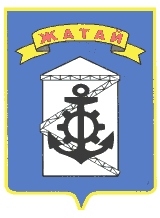 Саха θрθспyyбyлyкэтэ"Жатай" Куораттаађы уокуругун Уокуруктаађы  ДьаhалтатаУУРААХ «25» сентября 2018 г.   №48-Г «25» сентября 2018 г.   №48-Г «25» сентября 2018 г.   №48-ГНаименование ПрограммыМуниципальная программа «Благоустройство территории ГО «Жатай» на 2019-2021 годы» (далее - Программа)Основание для разработки программы- Федеральный закон  от 06.10.2003 №131-ФЗ «Об общих принципах организации местного самоуправления в Российской федерации»;- Устав муниципального образования ГО «Жатай»;- Постановление Главы Окружной Администрации  ГО «Жатай» от 05.03.2015 г. № 128 «Об утверждении положения о порядке разработки и реализации муниципальных программ Городского округа «Жатай». Муниципальный  заказчик ПрограммыОкружная Администрация ГО «Жатай»Разработчик ПрограммыОкружная Администрация ГО «Жатай»Исполнители 
мероприятий 
Программы:
Окружная Администрация ГО «Жатай», предприятия и организации ГО «Жатай»Основные задачи и мероприятия программы Повышение уровня благоустройства территорий общего пользования:- содержание скверов и площадей; - очистка и посадка зеленой зоны;- уборка не санкционированных свалок;- организация иных мероприятий по благоустройству; Организация на территории ГО «Жатай» уличного освещения:- содержание и ремонт объектов уличного освещения;- оплата электрической энергии уличного освещения; Регулирование численности безнадзорных животных:- отлов безнадзорных животных.Основные цели ПрограммыКомплексное решение проблем благоустройства, обеспечение и улучшение внешнего вида территории Городского округа «Жатай», способствующего комфортной жизнедеятельности и отдыха населенияСроки реализации Программы2019-2021 годыОбъемы и источники финансирования ПрограммыОбщий объем финансирования Программы составляет 18776,1 тыс. руб. в том числе по годам:2019г. – 6258,7 т.р.2020г. – 6258,7 т.р.2021г. – 6258,7 т.р.Программа реализуется за счет средств местного бюджета.Объем финансирования носит прогнозный характер и подлежит уточнению в установленном порядке при формировании бюджетов всех уровней. Ожидаемые конечные результаты реализации Программы - Улучшение  внешнего  вида Городского округа «Жатай» и территорий общего пользования; - Активизации работ по благоустройству территории ГО «Жатай»;- Увеличение уровня озеленения  территории округа;- Улучшение состояния сетей уличного освещения; - Улучшение состояния территории центральной площади; - Ликвидация несанкционированных свалок;- Снижение численности безнадзорных животных; Система организации контроляОкружная Администрация ГО «Жатай»Сильные стороны(S)Слабые стороны(W)Развитая транспортная доступность ГО «Жатай», позволяет проводить работы по благоустройству без срыва графика производства работ;Хорошее техническое состояние электрических сетей для установки светильников уличного освещения;Наличие свободных площадей для организации работ по благоустройству.наличие несанкционированных свалок вблизи ГО «Жатай»;не полных охват улиц уличным освещением;общее старение жилищного фонда и инженерных систем;низкое количество граждан, активно борющихся с несанкционированным вывозом мусора;- недостаточный объем озелененных территорий,  отсутствие системы полива,- недостаточный объем строительства участков ливневой канализации,- недостаточный объем ремонта тротуаров.Возможности(О)Угрозы(Т)-  привлечение финансовых средств из бюджетов всех уровней;- внедрение инновационных технологий- вандализм граждан по отношению к элементам благоустройства,-  не желание жителей ГО «Жатай» заключать договора на вывоз мусора.Приложение №1 к муниципальной программе "Благоустройтсво территории ГО "Жатай" на 2019-2021 годы" Приложение №1 к муниципальной программе "Благоустройтсво территории ГО "Жатай" на 2019-2021 годы" Объем финансирования программыОбъем финансирования программыОбъем финансирования программыОбъем финансирования программыОбъем финансирования программы(тыс. рублей)Источники финансированияОбъем финансирования, всего201920202021Федеральный бюджет, в том числе:0000- капитальные вложения- НИОКР, ПИР, ПСД- прочие расходыРеспубликанский бюджет, в том числе:0000- капитальные вложения- НИОКР, ПИР, ПСД- прочие расходыМестный бюджет, в том числе:18776,16258,76258,76258,7- капитальные вложения6383,12127,72127,72127,7- НИОКР, ПИР, ПСД- прочие расходы12393413141314131Внебюджетные источники, в том числе:0000- капитальные вложения- НИОКР, ПИР, ПСД- прочие расходыИтого:18776,16258,76258,76258,7Приложение №2 к муниципальной программе "Благоустройтсво территории ГО "Жатай" на 2019-2021 годы"Приложение №2 к муниципальной программе "Благоустройтсво территории ГО "Жатай" на 2019-2021 годы"Приложение №2 к муниципальной программе "Благоустройтсво территории ГО "Жатай" на 2019-2021 годы"План реализации муниципальной программыПлан реализации муниципальной программыПлан реализации муниципальной программыПлан реализации муниципальной программыПлан реализации муниципальной программыПлан реализации муниципальной программыПлан реализации муниципальной программыПлан реализации муниципальной программыПлан реализации муниципальной программыПлан реализации муниципальной программыПлан реализации муниципальной программыПлан реализации муниципальной программыПлан реализации муниципальной программыПлан реализации муниципальной программы(тыс. рублей)N п/пНаименование мероприятийСроки реализацииВсего финансовых средствв том числе по источникам финансированияв том числе по источникам финансированияв том числе по источникам финансированияв том числе по источникам финансированияОтветственный исполнительN п/пНаименование мероприятийСроки реализацииВсего финансовых средствФедеральный бюджетБюджет РС(Я)Бюджет                             ГО "Жатай"Внебюджетные источникиОтветственный исполнитель123456789Всего:2019-202118776,118776,120196258,76258,720206258,76258,720216258,76258,71Содержание скверов и площадей2019-20211260,01260,02019420,0420,02020420,0420,02021420,0420,02Очистка и посадка зеленой зоны2019-2021840,0840,02019280,0280,02020280,0280,02021280,0280,03Содержание и ремонт объектов уличного освещения2019-20214200,04200,020191400,01400,020201400,01400,020211400,01400,04Оплата электрической энергии уличного освещения2019-20213570,03570,020191190,01190,020201190,01190,020211190,01190,05Мероприятия по регулированию численности безнадзорных животных2019-2021900,0900,02019300,0300,02020300,0300,02021300,0300,06Уборка не санкционированных свалок1200,01200,02019400,0400,02020400,0400,02021400,0400,07Иные расходы2019-20216806,16806,120192268,72268,720202268,72268,720212268,72268,7Приложение №3 к муниципальной программе "Благоустройтсво территории ГО "Жатай" на 2019-2021 годы"Приложение №3 к муниципальной программе "Благоустройтсво территории ГО "Жатай" на 2019-2021 годы"Приложение №3 к муниципальной программе "Благоустройтсво территории ГО "Жатай" на 2019-2021 годы"Приложение №3 к муниципальной программе "Благоустройтсво территории ГО "Жатай" на 2019-2021 годы"Приложение №3 к муниципальной программе "Благоустройтсво территории ГО "Жатай" на 2019-2021 годы"Приложение №3 к муниципальной программе "Благоустройтсво территории ГО "Жатай" на 2019-2021 годы"
 Сведения о показателях (индикаторах) муниципальной программы
 Сведения о показателях (индикаторах) муниципальной программы
 Сведения о показателях (индикаторах) муниципальной программы
 Сведения о показателях (индикаторах) муниципальной программы
 Сведения о показателях (индикаторах) муниципальной программы
 Сведения о показателях (индикаторах) муниципальной программы
 Сведения о показателях (индикаторах) муниципальной программы
 Сведения о показателях (индикаторах) муниципальной программы
 Сведения о показателях (индикаторах) муниципальной программы
 Сведения о показателях (индикаторах) муниципальной программы
 Сведения о показателях (индикаторах) муниципальной программы
 Сведения о показателях (индикаторах) муниципальной программы
 Сведения о показателях (индикаторах) муниципальной программы
 Сведения о показателях (индикаторах) муниципальной программы
 Сведения о показателях (индикаторах) муниципальной программы
 Сведения о показателях (индикаторах) муниципальной программы
 Сведения о показателях (индикаторах) муниципальной программы
 Сведения о показателях (индикаторах) муниципальной программы
 Сведения о показателях (индикаторах) муниципальной программы
 Сведения о показателях (индикаторах) муниципальной программы
 Сведения о показателях (индикаторах) муниципальной программы
 Сведения о показателях (индикаторах) муниципальной программы
 Сведения о показателях (индикаторах) муниципальной программы
 Сведения о показателях (индикаторах) муниципальной программы
 Сведения о показателях (индикаторах) муниципальной программы
 Сведения о показателях (индикаторах) муниципальной программыNНаименование показателя (индикатора)Единица измеренияРасчет показателя (индикатора)Значение показателей (индикаторов)Значение показателей (индикаторов)Значение показателей (индикаторов)Значение показателей (индикаторов)Значение показателей (индикаторов)Значение показателей (индикаторов)Значение показателей (индикаторов)Значение показателей (индикаторов)Значение показателей (индикаторов)Значение показателей (индикаторов)Значение показателей (индикаторов)Значение показателей (индикаторов)Значение показателей (индикаторов)Значение показателей (индикаторов)Значение показателей (индикаторов)Значение показателей (индикаторов)NНаименование показателя (индикатора)Единица измеренияРасчет показателя (индикатора)Отчетный год 2018201920192019201920192020202020202020202020212021202120212021NНаименование показателя (индикатора)Единица измеренияРасчет показателя (индикатора)Отчетный год 2018ВсегоI кварталII кварталIII кварталIV кварталВсегоI кварталII кварталIII кварталIV кварталВсегоI кварталII кварталIII кварталIV квартал12345Всего6789Всего10111213Всего141516171Поддержание чистоты и порядка на скверах и площадяхшт6122161221612212Проведение работ очистке и посадке зеленых зонм22000100010002000100010002000100010003Содержание и ремонт объектов уличного освещения (наличие точек освещения)шт.1324331331331331132433133133133113243313313313314Количество отловленных безнадзорных животныхголова1203030303012030303030120303030305Количество убранных не санкционированных свалокед.211211211